Ф.Т. АлескеровМатематическое моделирование - индивидуального и коллективного принятия решений- распределения влияния в группах (в частности, в парламентах и международных организациях),  - поляризации в сообществах, - манипулирования при принятии коллективных решений;Работы в области математического моделирования политических процессов:Aleskerov F., Avci G., Iacouba V., Turem Z.U. ‘European Union enlargement: power distribution implications of the new institutional arrangements’, European Journal of Political Research, 41, 2002, 379-394Алескеров Ф.Т. Индексы влияния, учитывающие предпочтения участников по созданию коалиций, ДАН, 2007, т. 414, №5, 594-597 Алескеров Ф.Т., Беляева Н.Ю. Количественный анализ развитости гражданского общества в регионах России: параметры, методика, пилотные исследования, Полития, №1, 2008, 160-168Aleskerov F. “Categories of Arrovian Voting Schemes”, in Handbook of Economics 19, Handbook of Social Choice and Welfare, v.1, K.Arrow, A.Sen, K.Suzumura (eds.), Elsevier Science B.V., Amsterdam, 2002, 95-129Алескеров Ф.Т., Голубенко М.А."Об оценке симметричности политических взглядов и поляризованности общества", препринт ГУ Высшая Школа Экономики, WP7/2003/04, Москва, 2003, 24 с.Aleskerov F., Platonov V. "Disproportionality Indicies for PR Systems", "Reasoned Choices", Essays in Honor of Academy Professor Hannu Nurmi (ed. Matti Wiberg), The Finnish Political Science Association, 2004, 6-20Aleskerov F. “Power indices taking into account agents’ preferences”, in “Mathematics and Democracy” (B.Simeone and F.Pukelsheim, eds.), Springer, Berlin, 2006, 1-18Aleskerov F., Nurmi H. A Method for Finding Patterns of Party Support and Electoral Change: An Analysis of British General and Finnish Municipal Elections, Mathematical and Computer Modelling, 2008, 1225-1253Aleskerov F., Karpov A. A new single transferable vote method and its axiomatic justification, Social Choice and Welfare, March 2013, Volume 40, #3, 771-786Fuad Aleskerov, Manfred J. Holler, Rita Kamalova. Power distribution in the Weimar Reichstag in 1919–1933, Annals of Operations Research. April 2014, Volume 215, Issue 1, pp 25-37.Алескеров Ф.Т., Курапова М.С., Мещерякова Н.Г., Миронюк М.Г., Швыдун С.В. Cетевой подход в изучении межгосударственных конфликтов, Политическая Наука, 2016, №4, 111-137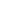 Алескеров Ф.Т., Мещерякова Н.Г., Резяпова А.Н., Швыдун С.В. Анализ влияния стран в сети международной миграции, Политическая Наука, 2016, №4, 137-158Текущие проекты: анализ распределения влияния стран с учётом их сетевого (регионального и глобального) взаимодействия.